CA BrijeshBrijesh.362542@2freemail.com                                    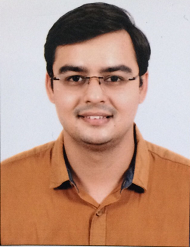 SummaryChartered Accountant with around 2 years of experience in the areas of Finance, Taxation (Returns, TDS, Assessment procedures), & Audits.key strengthsAbility to adapt well and perform in a new competitive environmentIntra & Inter personal skills to work well in both team environment and on individual assignments and accept constructive criticism. Strong analytical mind-set to learn quickly, analyse the situation, identify requirements and provide solutions.Easy going nature and able to coordinate with all departmentsProficient in computation of corporate and individual taxes, corporate organizations, surplus distribution and cross boundary analysis etc.Highly skilled in researching issues and finding solution with best alternatives to Key Business risks.Proficient with Tally and Indian Income Tax SoftwareOrganizational Experience – 2  YearsPREVIOUS PROFILEKOTAK MAHINDRA BANK - manager – GROUP INTERNAL AUDIT: Internal Audit Retail liabilities (Branch Banking) AND RETAIL Assets (Loans and Advances) Key Job Responsibilities Conducting audits of retail branches of bank. Conducted an Audit Retail Gold Loan business, Tractor financing.Ensure compliance with RBI rules and regulations, FEMA regulations along with necessary business prudence.Evaluation of Credit files – (Technical, Legal, Credit evaluations), monitoring the recovery mechanism for overdue cases, classification of accounts into NPA and allied activities.Verification of the CMA report, Title clearance Certificate, Property documents, Balance sheet and Profit & loss statement analysis of the customer. Monitoring the transactions/activities in the customer accounts.To keep track of regulatory circulars, guidelines, notifications, interpreting the same, along with considering the impact of it on businesses.Participation in Risks workshop for Risk assessment of Key Business processes, considering its impact and install controls to mitigate the same in consideration with COSO framework and SOX Act.Suggesting various process guidelines, changes in existing process to simplify the work and designing of business processes due to change in external factors.Undertook training and conducted pilot testing of Auditing softwareTransaction Advisory role by suggesting efficient business practices.Drafting of Audit report, participation in discussion of complicated issues with Business Head.ApprenticeJ.K.Brahmin and co., Ahmedabad   (19/08/2011 to 18/08/2014)Key Job Responsibilities:INTERNAL AUDIT OF HOTEL INDUSTRYHeading internal audit of Hotel industry with hotel categories 5 star blue & green having rooms ranging from 95 to 250. Handling assignments of stock and asset verification, credit card receipts v/s bank reconciliation, preparation of control check list and implementation for functioning of internal controls.Night audit and daily revenue v/s tax levied for daily receipts of money.Monthly statutory dues audit and pre audit of payments.Handled audit of Permit shop.Suggesting various guidelines, framing accounting policies and SOPs for revenue recognition of Club. Also worked as book keeper and auditor for it.Monthly MIS audit and Profitability preparation of unity and group as whole.Proficient with SUN, Opera, IDS, Alift, Micros (POS) and Material Control (MC).Handled assignment of HR audit. Pre-opening and capitalization audits. STATUTORY AND OTHER AUDITSHandled statutory audits of Chemical industries, Textile industries and jewelers.Worked as team member for internal audit of automobile dealers.Audited Government Company as a statutory auditor for 3 years. Handled service tax registration, asset identification & asset verification for PSU.Audit of particular project and presenting its report to top management and Audit Committee of the company.TAXATION AND OTHER WORKIncome tax matters such as making statement of total income, Net worth certificate, preparation and filling of Income tax returns, E TDS returns etc.Assisting in assessment procedures like preparation of appeal documents, submission, along with assisting at hearings.Capital gain matters related to NRI, OCI, and PIO card holders.Preparation of various legal documents, deeds and agreements.Dealing with financial matters of the client, advisory roles – Setting up businesses, business transactions, dealing in real estate etc. Academic CredentialsCleared 2 subjects of CPA US in January 2017Anti-Money Laundering Know Your Customer (AML KYC) certified member of Indian Institute of Banking & Finance (IIBF) CA Final from I.C.A.I with 50% in 2014CA IPCC from I.C.A.I with 52% in 2011CA CPT from I.C.A.I with 57% in 2010B.Com from Gujarat University with 72% - 2010 - 13 HSC from N. P. Bhalodia High School-Junagadh with 78% in 2010 Co-/Extra Curricular ActivitiesPlayed at state level Badminton competition, state level Athletics competition and at inter school competitions like cricket and other games.Personal InformationDate of Birth		 :    19th Sep, 1992.Marital status		 :    SingleLanguage Known 	 :    English, Hindi and Gujarati